Н А К А З 21.02.2018                                                                                                № 33Про підсумки проведення І (районного) туруміського  конкурсу «Учень року - 2018»        На виконання наказу Управління освіти адміністрації Холодногірського району Харківської міської ради від 22.01.2018 № 12 «Про проведення                 І (районного) туру міського  конкурсу «Учень року - 2018»,  з метою створення сприятливих умов для самовизначення і самореалізації учнів          10 – 11-х класів закладів загальної середньої освіти району, підтримки та стимулювання розвитку обдарованої молоді з 10.02.2018 по 20.02.2018 був проведений І (районний) тур міського конкурсу «Учень року – 2018» (далі - Конкурс) за номінаціями: «Інтелектуал року», «Лідер року», «Творча особистість року», «Спортсмен року».	У Конкурсі брали участь 32 учні 10-х та 11-х класів закладів загальної середньої освіти. В усіх номінаціях взяли участь учні чотирьох закладів освіти: Харківської спеціалізованої школи І-ІІІ ступенів № 18 Харківської міської ради Харківської області (далі - ХСШ № 18), Харківської загальноосвітньої школи ІІ-ІІІ ступенів № 69 Харківської міської ради Харківської області (далі - ХЗОШ № 69), Харківської спеціалізованої школи І-ІІІ ступенів № 108 Харківської міської ради Харківської області (далі - ХСШ № 108), Харківської гімназії № 152 Харківської міської ради Харківської області (далі - ХГ № 152), у трьох номінаціях - «Інтелектуал року», «Творча особистість року» та «Спортсмен року» взяли участь учні Харківської загальноосвітньої школи І-ІІІ ступенів № 57 Харківської міської ради Харківської області (далі -  ХЗОШ №57) та Комунального закладу «Харківська загальноосвітня школа І-ІІІ ступенів № 136 Харківської міської ради Харківської області ім. П.Д Говоруненко» (далі - ХЗОШ №136), у трьох номінаціях - «Інтелектуал року», «Лідер року» та «Творча особистість року» взяли участь учні Харківської спеціалізованої школи І-ІІІ ступенів №87 Харківської міської ради Харківської області (далі -  ХСШ  №87), у двох номінаціях – «Інтелектуал року», «Лідер року» взяли участь учні Харківської гімназії № 86 Харківської міської ради Харківської області (далі - ХГ № 86) та у номінаціях «Інтелектуал року», «Спортсмен року» взяли участь учні Харківської загальноосвітньої школи І-ІІІ ступенів № 126 Харківської міської ради Харківської області (далі - ХЗОШ № 126), у номінаціях «Інтелектуал року», «Творча особистість року» взяли участь учні Харківської гімназії № 13 Харківської міської ради Харківської області (далі - ХГ № 13), в одній номінації Конкурсу взяв участь учень: Харківської загальноосвітньої школи І-ІІІ ступенів № 67 Харківської міської ради Харківської області -  «Творча особистість року» (далі - ХЗОШ №67).    Журі оцінило та визначило переможців Конкурсу.Виходячи з вищезазначеногоНАКАЗУЮ : Затвердити рішення журі Конкурсу та нагородити грамотами Управління освіти адміністрації Холодногірського району Харківської міської ради переможців:1.1.  у номінації «Лідер року»:   І місце – Степанова Катерина Віталіївна, учениця 11 класу ХГ №152;   ІІ місце –  Васильєва Анастасія Володимирівна, учениця 11 класу ХСШ №87;   ІІІ місце –  Кравченко Артем Едуардович, учень 10 класу ХСШ №18;1.2. у номінації «Інтелектуал року»:   І місце –  Жеваго Олександр Костянтинович, учень 11 класу ХСШ №18;   ІІ місце – Оленич Павло Сергійович, учень 11 класу ХГ №13;   ІІІ місце – Цюпка Анастасія Романівна, учениця 10 класу ХСШ №87;1.3. у номінації «Творча особистість року»:   І місце – Прончатова Софія Русланівна, учениця 10 класу ХСШ №18;   ІІ місце – Бушна Тетяна Андріївна, учениця 11 класу ХЗОШ №57;   ІІІ місце – Шевченко Дар‘я Леонідівна, учениця 10 класу ХГ №152;1.4. у номінації «Спортсмен року»:   І місце – Ємець Тетяна Сергіївна, учениця 11 класу ХЗОШ №126 ;  ІІ місце – Прилепо Василь Геннадійович, учень 11 класу ХЗОШ №57;  ІІІ місце – Тамбовцева Альона Валентинівна, учениця10 класу ХГ №152,                 - Валіулов Ілля Олександрович, учень 10 класу ХСШ №18. 2. Методисту методичного  центру Управління освіти  Решетніковій Л.І.:2.1.  Надати до Науково-методичного педагогічного центру Департаменту           освіти Харківської міської ради звіт про проведення Конкурсу та заявку          на участь школярів у міському конкурсі «Учень року – 2018».                                                                                                                 28.02.20182.2.  Врахувати результати Конкурсу під час підготовки інформаційно –         аналітичних матеріалів з питань роботи з обдарованими учнями за           підсумками  2017/2018 навчального року.                                                                                                               До 01.07.2018Керівникам закладів загальної середньої освіти проаналізувати результати участі учнів у Конкурсі та визначити шляхи щодо підвищення рівня якості роботи з обдарованими учнями.                                                                                                           До 10.03.2018Інженеру лабораторії комп‘ютерних технологій в освіті  Мотричу Д.І.  розмістити цей наказ на сайті Управління освіти.                                                                                                            До 28.02.2018  Контроль за виконанням даного наказу покласти на завідувача методичного центру Ляліну Т.Є.Начальник Управління освіти                      І.І. Горбачова        З наказом ознайомлені        Ляліна Т.Є.        Мотрич Д.І.        Решетнікова Л.І.      Решетнікова Л.І.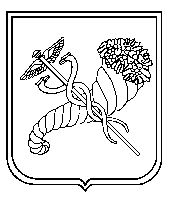 